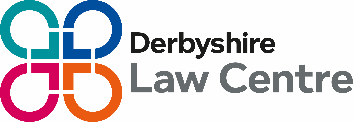 Personnel SpecificationTitle of post: Homelessness Prevention ParalegalDepartment/Unit: HousingRequirementsEssentialDesirableQualifications / Education / TrainingDegree level Relevant legal training /training in advice workKnowledge required Working knowledge of using windows, Microsoft office, Outlook and file management systemsKnowledge of housing, Welfare Benefits or Debt law.Experience requiredWorking in a professional / client facing serviceExperience of working in a legal aid agency.Skills and aptitudesExcellent oral and written communication skillsAbility to relate to a wide range of clients and manage their expectationsAbility to handle difficult clientsExcellent client care skillsAbility to prioritise own workloadExcellent organisation skills, including managing a caseloadAbility to work calmly under pressureAbility to self-service and produce own documentsAble to drive or organise own transport around the catchment areaUnderstanding of the voluntary / not-for-profit advice sectorAbility to input information onto Case Management Systems.Personal qualities requiredCommitment to providing excellent client careWillingness to work co-operatively in a teamWillingness to learnCommitment to professional developmentCommitment to working for claimantsMotivation to join and share ethos of Derbyshire Law Centre